RACHAEL RACHAEL.372184@2freemail.com   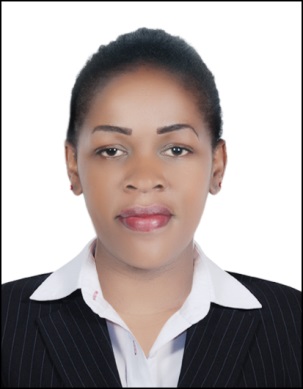 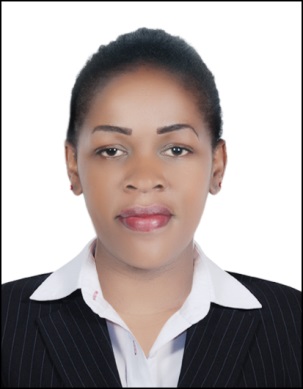 PERSONAL DETAILSNationality: KenyanGender	: FemaleVisa Status: Visit VisaVisa validity: 11/11/2017Areas of expertiseOffice managementMinute takingReport writingPerformance appraisals Budget controlIt skillsReport writingPresentationsDiary management     Professional SummaryVersatile Administrative Manager who applies exceptional organizational skills while overseeing both smaller and larger administrative teams. Adept at coordinating meetings and conference calls planning itineraries and designing detailed spreadsheets. Focused on ensuring efficient office operations through effective management methods.        PROFESSIONAL EXPERIENCE  Key resource service limited- Gulf recruiting firm- Kenya  (Qatar Aircraft catering, Pepsi Co-Qatar, National Aviation- Kuwait,      Enoc Group, Magic planet, Golden Tulip- Dubai, Bin Mirza- Oman)   2016-2017- Human Resource and Administration ManagerManaged and operated a matrix of skilled candidates for future placements.Prepared office budget necessary looking on the budget allocated to the office ie stationary and office equipment. Precisely followed all steps of hiring process including but not limited to ensuring fair hireReceiving emails from employers and job details Carrying out clerical work such as printing scanning documents and photocopyingFixing the interview dates with the employers and the candidatesEvaluating the candidates and calling up for the interviews, keeping record of the responses.Receiving resumes in both soft and hard copies from the candidates and later shortlisting the resumes based on skillsBuilding and maintaining a successful book of business using various recruiting methods such as cold calling, company website posting, referrals and social media Orienting the selected candidates on various procedure such as medicals, employment visas, passport check out Universal Corporation limited- Kenya Iso certified international pharmaceutical company(United Nations, chemoquip, kemsa)2011-2015- Personal AssistantManaged the commercial head complex diary and frequently booked his internallyHandled incoming and outgoing correspondence, including emails and faxesTyped documents ie, letters and printed and scanned clients’ accounts statementsChecked mails and frequently responded on behalf of the commercial headOrganized personal and professional calendars and supplied reminders of meetings and eventsScreened telephone calls and inquiries and directed them as appropriateAttended business and board meetings and took minutes  Place orders on office stationery and equipment at a budget made from not less than two vendors.Developed and maintained alert system for upcoming deadlines on incoming requests, projects and eventsProduced reports ie, sales report, Sales analysis, account report for clients using the ERP and Tally applications  Computer skillsMS Word, ExcelPower point, AccessOutlookEmails Areas of ExpertiseClient satisfaction.Team PlayerComputer literateAbility to prioritizeAcademic Qualifications2008- 2010 Diploma in communication & Public Relations2015- Certificate in Customer Care2001- 2005- High school EducationKey LanguagesEnglishKiswahili  RefereesWill be availed upon request 